學生自治組織社課日誌說明：請詳實填寫社課日誌，並請指導老師反饋每週學生上課情況。學生自治組織社課日誌佐證照片     說明：請上傳當日4張不重複之照片以供佐證。自治團體名稱自治團體名稱社課地點組織總人數缺席實到指導老師出席□有　□無週次社課時間年　 月　 日　 ：　 －　 ：年　 月　 日　 ：　 －　 ：年　 月　 日　 ：　 －　 ：年　 月　 日　 ：　 －　 ：請假人數週次社課時間年　 月　 日　 ：　 －　 ：年　 月　 日　 ：　 －　 ：年　 月　 日　 ：　 －　 ：年　 月　 日　 ：　 －　 ：□本堂若為補課請勾選□本堂若為補課請勾選主席報告事項1.2.3.4.1.2.3.4.1.2.3.4.1.2.3.4.1.2.3.4.1.2.3.4.1.2.3.4.1.2.3.4.1.2.3.4.1.2.3.4.討論要點 (條列式說明)1.2.3.4.1.2.3.4.1.2.3.4.1.2.3.4.1.2.3.4.1.2.3.4.1.2.3.4.1.2.3.4.1.2.3.4.1.2.3.4.討論結果(條列式說明)1.2.3.4.1.2.3.4.1.2.3.4.1.2.3.4.1.2.3.4.1.2.3.4.1.2.3.4.1.2.3.4.1.2.3.4.1.2.3.4.指導老師反饋學生上課情況填表人填表人填表人學生自治團體負責人學生自治團體負責人學生自治團體負責人指導老師指導老師指導老師生活事務中心生活事務中心社課日期社課地點照片說明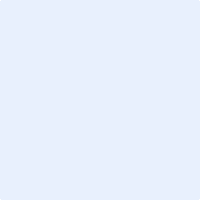 